T.C.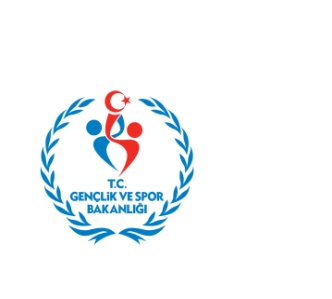 GENÇLİK VE SPOR BAKANLIĞISpor Genel Müdürlüğü                      Nakdi Yardım Değerlendirme FormuSpor Kulübünün                                      : ……………………………………………………………………………………….1- Adı                                                         : ……………………………………………………………………………………….2-Tescil Tarihi                                           : ……………………………………………………………………………………….3-Bağlı bulunduğu vergi dairesinin adı ve faks numarası                              : ………………………………………………………………………………………..			4-Kulüp vergi numarası                         : …………………………………………………………………………………………5-Telefon no                                            : …………………………………………………………………………………………6- İl içi veya deplasmanlı liglere katıldığı spor dallarıa- …………………………………………        d- ……………………………………         g- ………………………………………….b- ………………………………………..        e- …………………………………….        h- ………………………………………….c- …………………………………………        f- ……………………………………..        ı- …………………………………………..7- Ulusal veya uluslar arası elde ettiği başarılarSpor dalı                                              :  Faaliyetin adı 		    :     Derecesi                                    :a- ……………………………………………….    ……………………………………………      …………………………………………….b-………………………………………………..    ……………………………………………      ……………………………………………c-………………………………………………..    ……………………………………………      ……………………………………………8- Bünyesinde yetiştirip Akdeniz, Avrupa, Dünya ve Olimpiyat Şampiyonalarına katılan sporcularSporcununAdı Soyadı                        :    Faaliyetin adı          :         Spor Dalı                 :       Derecesi             :   a-………………………………….   ……………………………..        …………………………….      ………………………….b- …………………………………   ……………………………..        ……………………………..     ………………………….c- ………………………………….   ……………………………..       ………………………………     …………………………..9-Lisanslı sporcu sayısı                           Faal sporcu sayısı  K- ………..  E- ……….  T- ……….                 K- ……….   E- ………..  T-………10- Spor Genel Müdürlüğünden daha önce nakdi yardım alıp, almadığıAlmadı                                                   Bir defa aldı                                                          Yılı      : ………..Birden fazla aldı                                                   Yılları : ………..       Spor kulübünün yardım talebi 08.07.2005 tarihli ve 25869 sayılı Resmi Gazete’de yayımlanarak yürürlüğe giren ‘’ Spor Genel Müdürlüğü Gençlik ve Spor Kulüpleri Yönetmeliği’ne’’ uygundur .                    Spor Şube Müdürü				Gençlik Hizmetleri ve Spor İl Müdürü                               İmza					İmza- MühürNot Nakdi yardım değerlendirme formu İl Müdürlüğü tarafından doldurulacaktır.